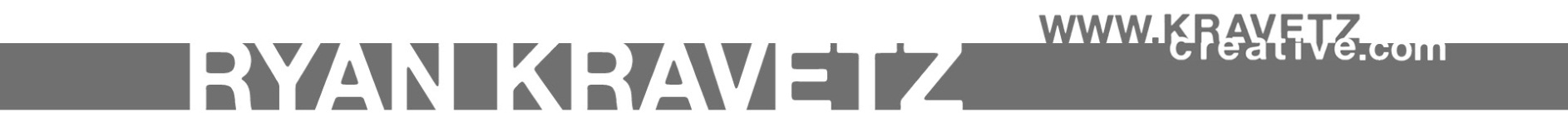 directing • design • animation                  Los Angeles Ca. • 646.351.9424• ryan@kravetzcreative.comWork ExperienceYu+Co: Oct, 2012- currentDesigner and animator on various projects including commercials, multimedia interactive instillations, film and TV titles including Disney’s Oz the Great and Powerful, Robocop, HBO’s The Leftovers. My responsibilities include, design, animation, compositing, layout, research, storyboarding.DreamWorks Internship: Summer 2012Part of the rough layout team of  How to Train Your Dragon 2.  I was responsible for creating and texturing low resolution sets, props, and characters for pre-vis on several sequences. In addition I had the opportunity to sit in on meetings and speak with several members of the creative team in various divisions.Director: August 2012, The Collector’s GiftMaster’s thesis film at USC, directed, produced and designed. It was a recipient of the Alfred P. Sloan grant and  has screened in over a 30 film festivals around the world and a regional finalist in the Student Academy Awards.Animation Director: June 2011, Ledisi- Pieces of Me Music videoCollaborated with director Nzingha Stewart on the overall design and animation for, Grammy nominated artist, Ledisis music video Pieces of me. Animator: January 2011, New World SymphonyCollaborated  with 13 animators to create content for the New World Symphonies’ opening galas performance of Mussorgsky’s, “Pictures at an Exhibition.” Responsible for directing and animating the section, “The Old Castle,” using CG environments and effects and live action footage.Director: May 2010, Before The StormThis short film was hand drawn and painted on traditional animation cells and shot on a 35mm oxberry down shooter. It has been screened at film festivals both in the united states and around the world.Production Designer, Set Designer: 2003-2009Designed scenery for various Off Broadway shows, live events, and television productions. Clients included The Ensemble Studio Theater, MySpace, New Wave Entertainment, Gail and Rise, and the Elis Island Foundation. Art Director:  2004-2009, Production designers: Bruce Ryan, Tory Johns, John Yeck, and Tom LenzWorked as freelance art director on various televised productions and live events for MTV, Comedy Central, HBO, ESPN, PBS, NBC, Tribeca Film Festival DGA Awards and Gotham Awards . Responsible for research, design, sketches, drafting, bid packets, working with shops, planning load in, heading crew calls, problem solving, running shows.Project Designer:  2004-2009, Design Smith CollaborativeDesigned and managed production design for corporate events, product launches, and live events. Responsible for direct client communication, managing projects through design, bidding, construction, and load in phases.Assistant Set Designer:  2003-2009, Set Designers: Thomas Lynch, Derek McLane, Scott PaskAssisted on several off Broadway and Broadway productions  including, A Raisin in The Sun, Grease, and Hair.Responsible for set sketches, hand drafting, scale model making, computer drafting, and digital backdrops. SkillsAdobe After Effects Adobe Premier Adobe Illustrator Adobe PhotoshopMAYANukeDigital PaintingStudio PaintingScenic PaintingDrawingSculptingScale Model MakingGraphic DesignHand DraftingAutoCAD 2d &3DEducation, Awards MFA University of Southern California (USC) 2012BFA Carnegie Mellon University 2003 NYU Puppetry Course Summer 2002Alfred P. Sloan GrantGene Autry scholarship 2010-2011Lloyd Weninger Award for Stage Design 2002                                                                                                                            A Member of United Scenic Artist Local-829